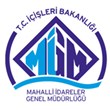 
                Mahalli İdareler Personelinin Görevde Yükselme ve Unvan Değişikliği Esaslarına Dair Yönetmelik kapsamında, 2016 yılında yapılacak mahalli idareler personeli görevde yükselme ve unvan değişikliği sınavının aşağıdaki usul ve esaslar dâhilinde yürütülmesi uygun görülmüştür.1.   Mahalli idareler, Yönetmeliğin 11 inci maddesindeki esaslara uygun olarak (Şubat ayının sonuna kadar) görevde yükselme ve unvan değişikliği sınavına tabi tutmak istediği personelin niteliklerini ve sayısını valiliklere bildireceklerdir. Valiliklere gelen başvurular,  tek liste halinde en geç 15 Mart 2016 tarihine kadar Bakanlığımıza gönderilecek ve listeler Bakanlığımızca birleştirilerek sınavı yapacak kuruma bildirilecektir. 2. Mahalli idareler personelinin görevde yükselme ve unvan değişikliği sınavı Anadolu Üniversitesi tarafından gerçekleştirilecektir. 3. Mahalli idareler personelinin görevde yükselme ve unvan değişikliği sınavına Valiliklerin Bakanlığımıza göndereceği listelerde yer alan personel katılabilecektir. 4.  Kayıt İşlemleri: a)      Anadolu Üniversitesi Yerel Yönetimler e-Sertifika Programına kayıtlar 06.06.2016 – 24.06.2016 tarihleri arasında internet üzerinden gerçekleştirilecektir:b)       Adaylar http://esertifika.anadolu.edu.tr adresinde kayıt başvuru formunu dolduracaklar, fotoğraflarını sisteme yükleyecekler ve başvuru formunun doğruluğunu onaylayacaklardır.c)      Adaylar Anadolu Üniversitesi Yerel Yönetimler e-Sertifika Programına katılım ücreti olan 100 TL’yi kayıt başvuru formunda belirtilen banka hesabına yatıracaklardır.d)     Adaylar;  başvuru formlarını 24.06.2016 günü mesai bitimine kadar Anadolu Üniversitesi e-Sertifika Programları Koordinatörlüğü Başvuru sisteminde doldurup başvurularını ve ödemelerini onaylamaları gerekmektedir.5. Adaylar sınav giriş belgelerini, 19.09.2016 tarihinden itibaren http://esertifika.anadolu.edu.tradresinden çıktı alarak temin edecekler ve sınav sırasında yanlarında bulunduracaklardır. 6. Adaylar 25.09.2016 tarihinde tek oturumda kayıtlı oldukları sınav konularından görevde yükselme sınavına gireceklerdir. Sınav çoktan seçmeli test usulü ile yapılacaktır. Sınav süresi 90 dakika olup, sınavda her dersten 20’şer soru olmak üzere toplam 60 soru sorulacaktır.7. Adaylar 25.09.2016 tarihinde tek oturumda kayıtlı oldukları sınav konularından unvan değişikliği sınavına gireceklerdir. Sınav çoktan seçmeli test usulü ile yapılacaktır. Sınav süresi 90 dakika olup, sınavda her dersten 20’şer soru olmak üzere toplam 60 soru sorulacaktır. 8. Sınavlar 81 ilde online sınav şeklinde düzenlenecek olup, adaylar kayıt başvurusu sırasında tercih etmiş oldukları merkezde sınava gireceklerdir.      9. Sınav notları Anadolu Üniversitesi tarafından 10.10.2016 tarihinde adaylara internet üzerinden duyurulacak ve aynı hafta içinde Bakanlığa iletilecektir. Adayların görevde yükselme ve unvan değişikliği sınav sonuçları İçişleri Bakanlığı tarafından 24.10.2016 tarihinden itibaren duyurulacaktır.Konunun iliniz özel idaresi, iliniz dâhilindeki belediyeler ve bu idarelerin bağlı kuruluşları ile bunların kurdukları birlik, müessese, işletme ve bunlara bağlı döner sermayeli kuruluşlara bildirilmesini, mahalli idareler personelinin görevde yükselme ve unvan değişikliği sınavı ile ilgili iş ve işlemlerin Yönetmelik hükümleri ve yazımız doğrultusunda herhangi bir aksaklığa meydan verilmeden yürütülmesi için gerekli planlama ve koordinasyonun Valiliğinizce yapılmasını ve görevde yükselme sınavına katılacaklar ile unvan değişikliği sınavına katılacakların ayrı olmak ve birleştirilmiş liste halinde (excel formatında) hazırlanarak önceliklemahalli.personel@icisleri.gov.tr adresine e-posta yoluyla, üzerinde mutabakat sağlandıktan sonra da e-içişleri ve posta yoluyla Bakanlığımıza iletilmesi hususunda;Bilgi ve gereğini önemle rica ederim.EK: Ek Listesi (1 Sayfa)DAĞITIM :T.C.
İÇİŞLERİ BAKANLIĞI
Mahalli İdareler Genel MüdürlüğüSayı   :93127266-902.03-E.84514/01/2016Konu :Görevde Yükselme ve Unvan Değişikliği Sınavı Görevde Yükselme ve Unvan Değişikliği Sınavı YOZGAT VALİLİĞİNESelami ALTINOK
Bakan a.
Vali
MüsteşarGereği: Bilgi:81 İl ValiliğiANADOLU ÜNİVERSİTESİ
REKTÖRLÜĞÜNE 
(Açık Öğretim Fakültesi)
E-Sertifika
Programları Koordinatörlüğü 26470ESKİŞEHİR